Инструкция по регистрации студентовДля фиксации участия студента необходимо пройти несколько важных этапов:Регистрация на платформе, заполнение профиля https://study-techtraining.mipt.ru/ Выбор конкретного тренинга в вашем университетеПрохождение Входного тестированияПодтверждение участия (утром в день тренинга на площадке проведения)Прохождение Итогового тестирования (в конце тренинга)Подробная инструкция по всем этапам:Регистрация на тренинг1. Переходим на сайт по ссылке: https://study-techtraining.mipt.ru/ либо по QR-коду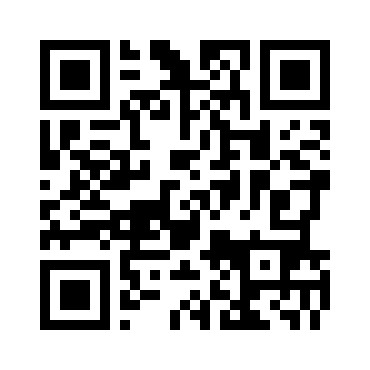 2. На сайте сверху нажимаем кнопку «Войти»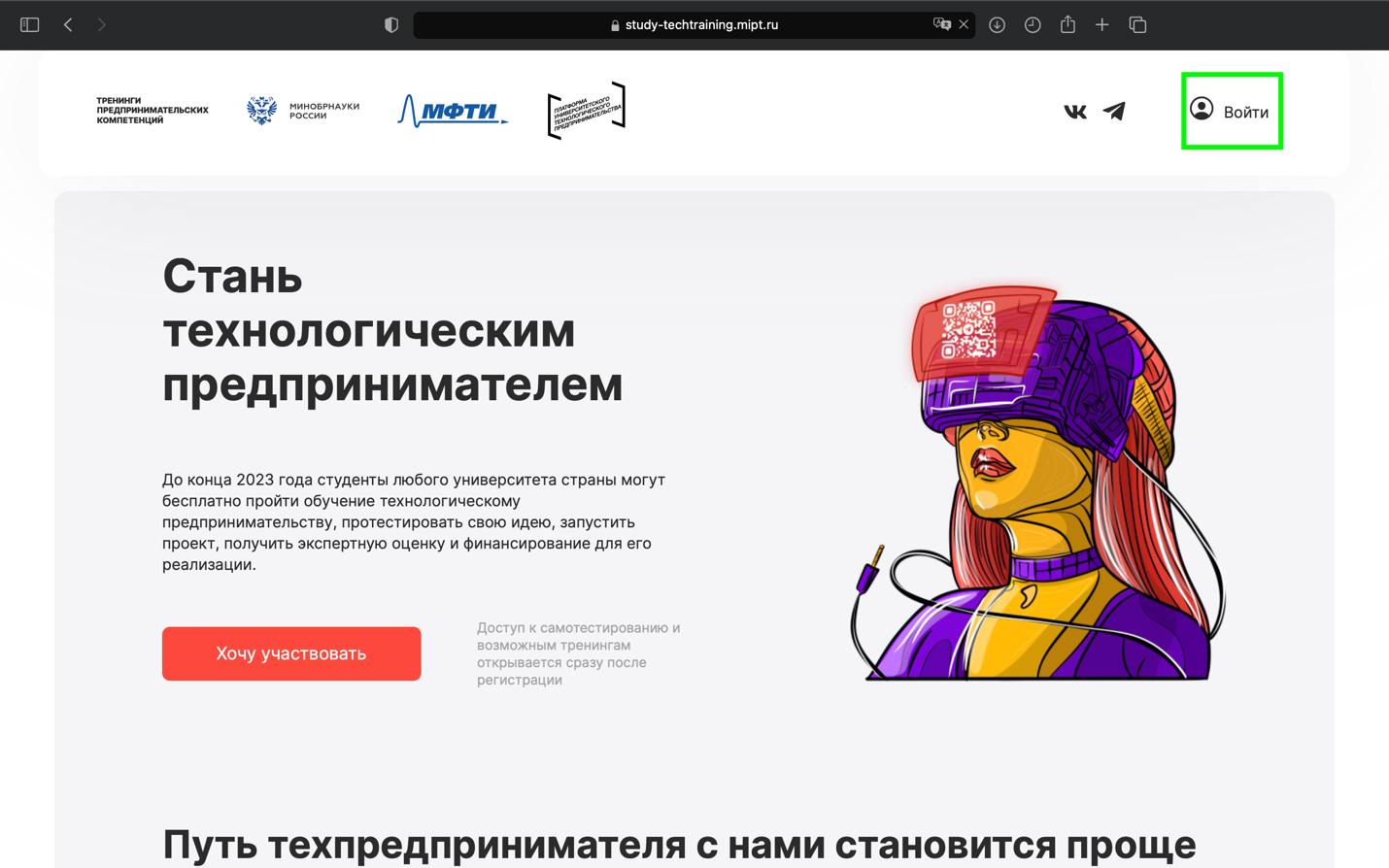 3. Нажимаем на текст «Зарегистрироваться на платформе»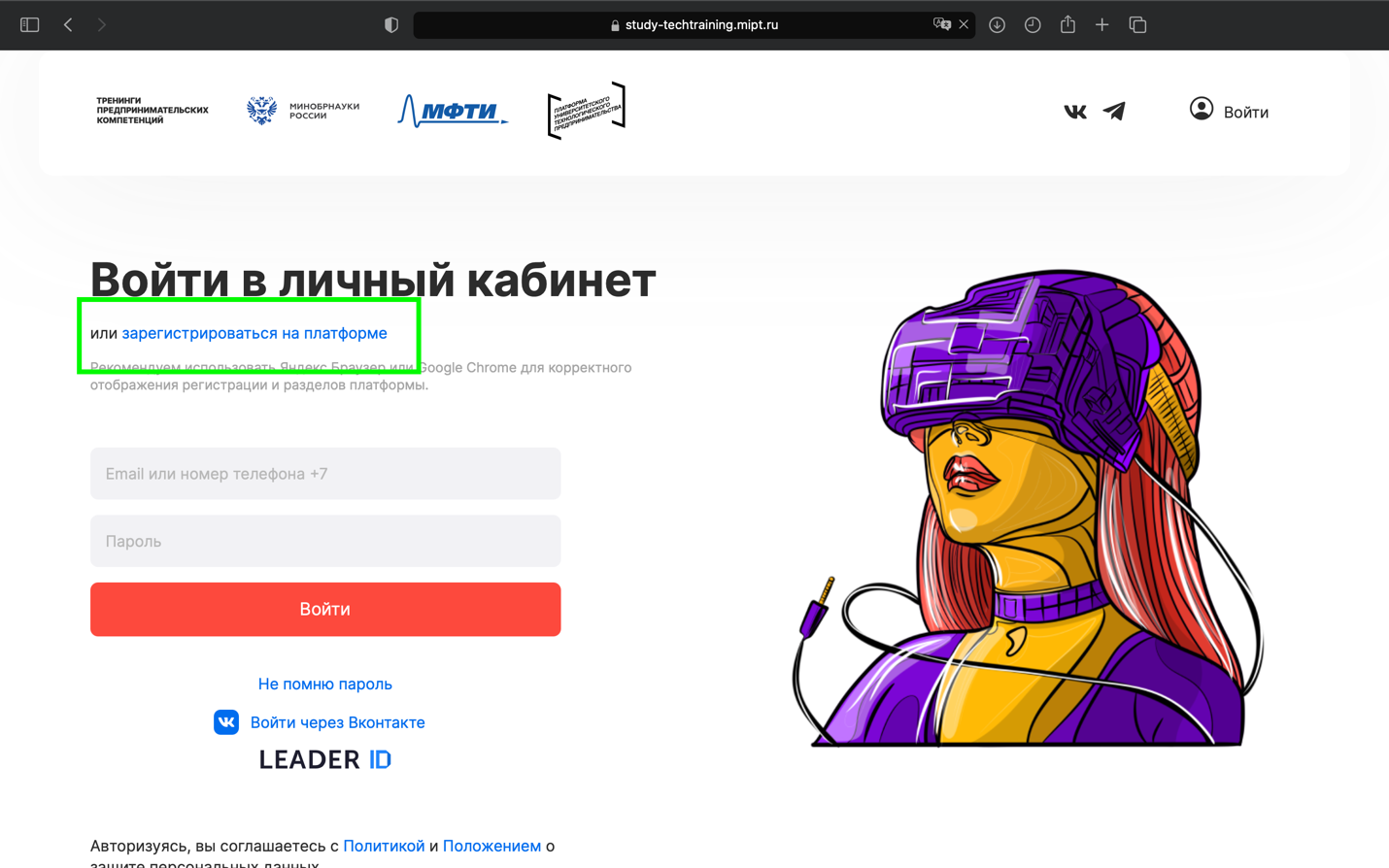 4. После регистрации заходим в личный кабинет (обычно это происходит автоматически). Далее нужно заполнить все данные в профиле для участия в тренинге и получения сертификата. !Обязательно нужно подтвердить номер телефона и электронную почту!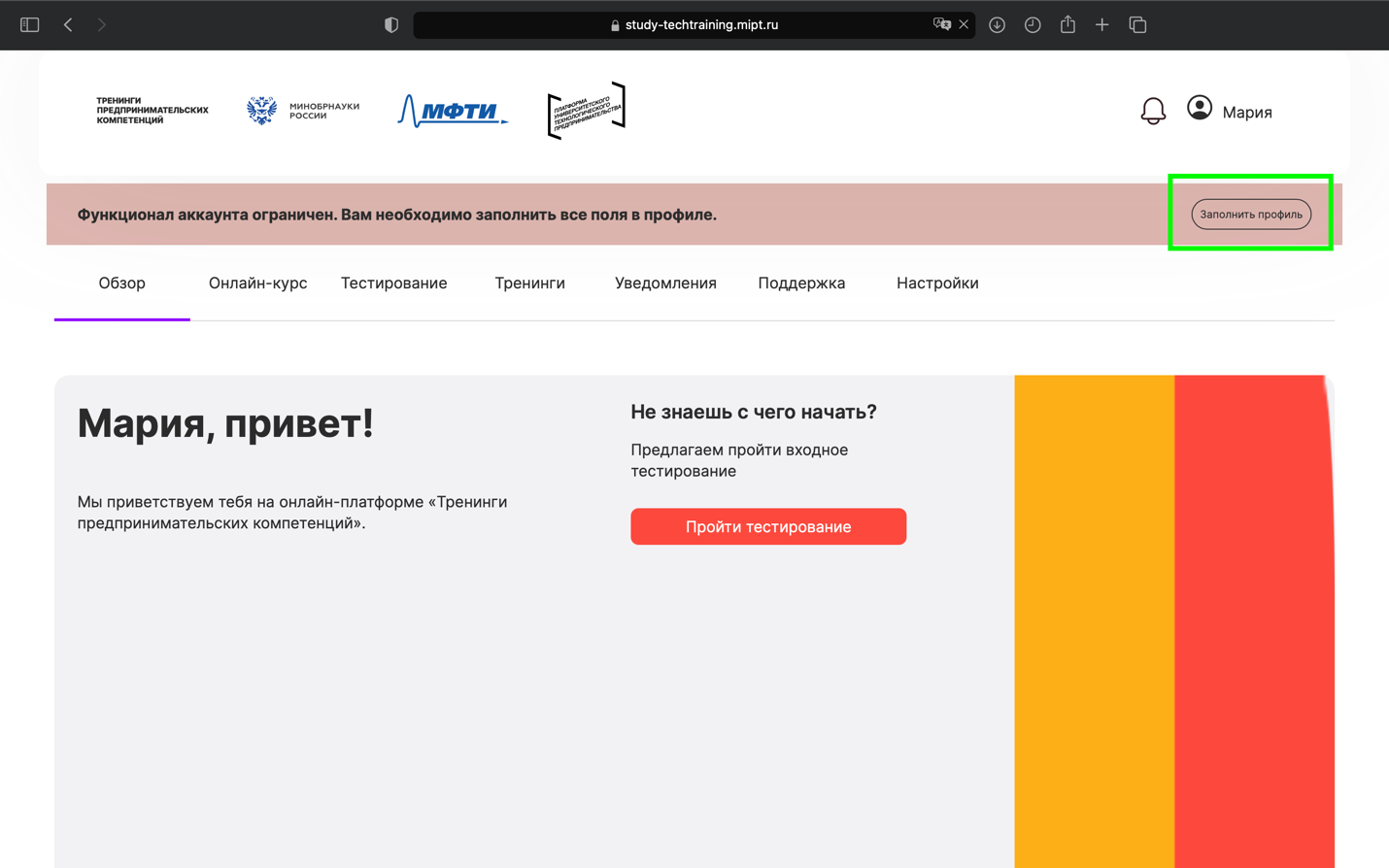 5. Когда плашка «Заполнить профиль» исчезла, можем двигаться дальше. Далее заходим в раздел «Тренинги». На скриншотах выделено два способа зайти в раздел.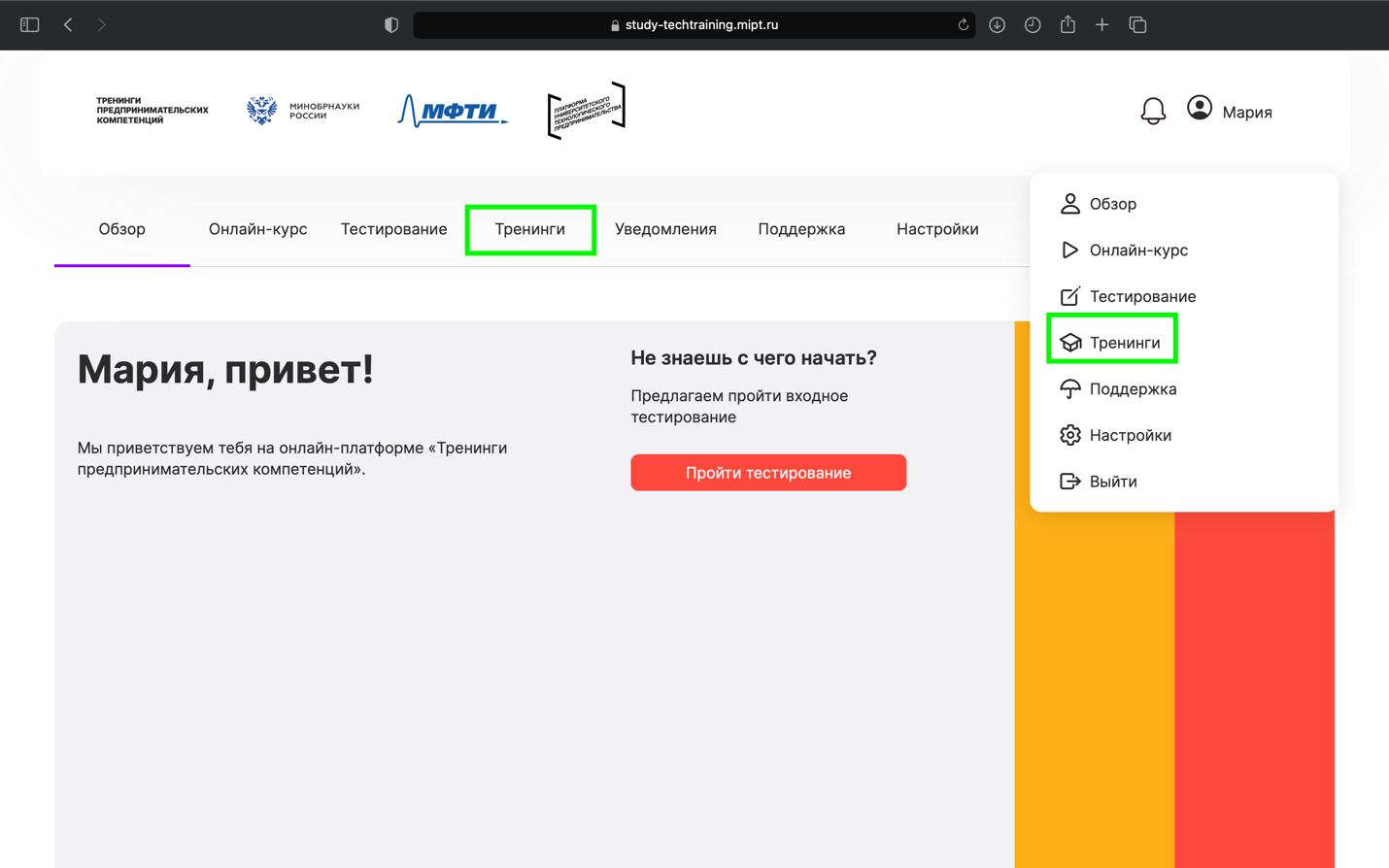 Выбор конкретного тренинга в вашем университете6. Далее нам нужно выбрать тренинг, на который мы регистрируемся. Выбираем свой округ и город. Листаем до конца страницы или переходим по ссылке: https://study-techtraining.mipt.ru/training/preview/cH4iC9Zj8aYf5CMSW 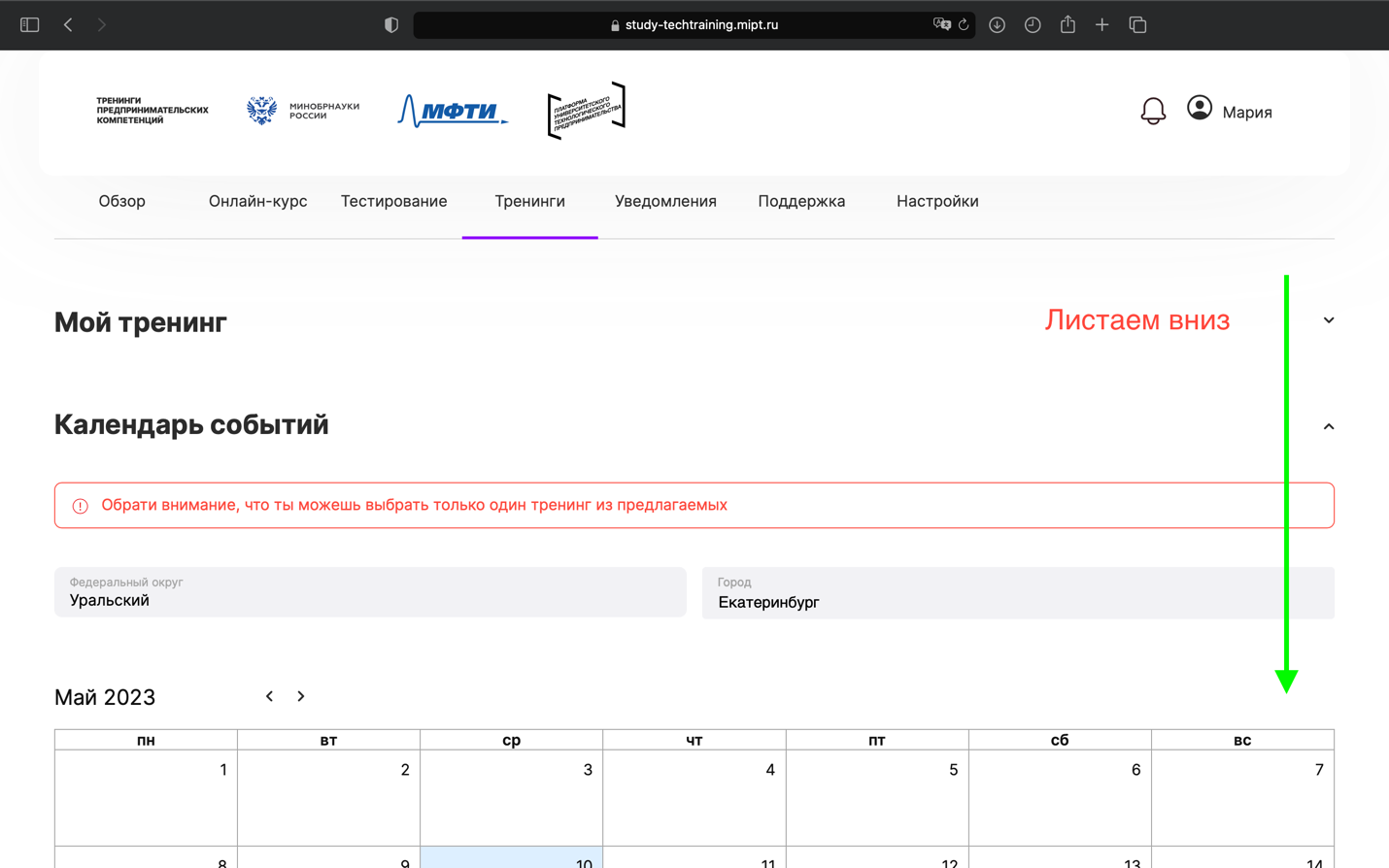 Выбираем нужный тренинг (ориентируемся по названию университета, по дате и адресу проведения)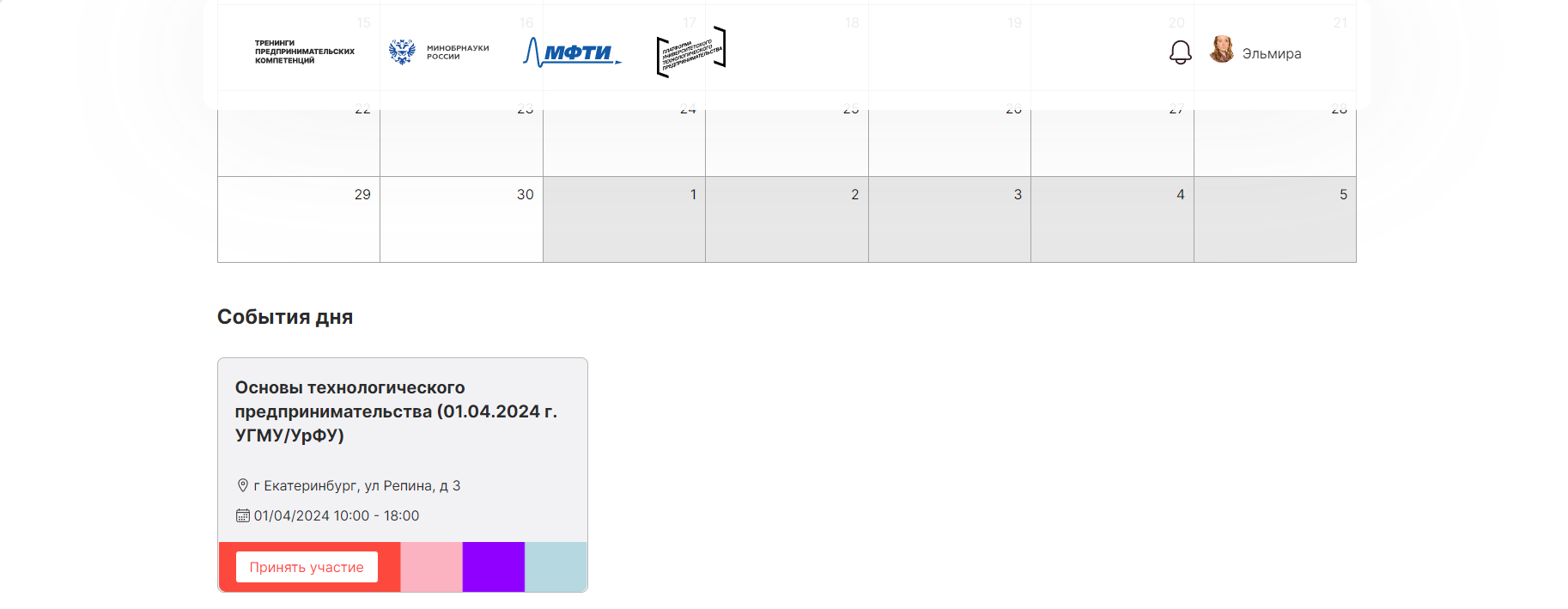 